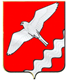 ГЛАВА МУНИЦИПАЛЬНОГО ОБРАЗОВАНИЯ КРАСНОУФИМСКИЙ ОКРУГПОСТАНОВЛЕНИЕот 26 мая 2021 года № 54г. КрасноуфимскО порядке формирования, ведения и актуализации единого перечня категорированных и паспортизированных объектов (территорий), находящихся в муниципальной собственности Муниципального образования Красноуфимский округ В соответствии со статьей 5.2 Федерального закона от 06.03.2006 № 35-ФЗ "О противодействии терроризму", подпунктом 3.1 раздела 4 протокола заседания антитеррористической комиссии в Свердловской области от 05.03.2021 № 1, руководствуясь ст. 26 Устава Муниципального образования Красноуфимский округ,П О С Т А Н О В Л Я Ю:1. Утвердить порядок формирования, ведения и актуализации единого перечня категорированных и паспортизированных объектов (территорий), находящихся в муниципальной собственности Муниципального образования Красноуфимский округ (Приложение № 1).2. Обеспечить организацию сбора, обобщения и учет сведений о состоянии категорирования, паспортизации и антитеррористической защищенности объектов (территорий), находящихся в муниципальной собственности, а также ведение единого перечня указанных объектов на территории Муниципального образования Красноуфимский округ (Приложение № 2).3. Назначить начальника Отдела ГО и ЧС, экологии Администрации Муниципального образования Красноуфимский округ Голубцова А.В. ответственным лицом за формирование и ведение перечня категорированных и паспортизированных объектов (территорий), находящихся в муниципальной собственности Муниципального образования Красноуфимский округ.4. Начальнику Отдела ГО и ЧС, экологии Администрации Муниципального образования Красноуфимский округ Голубцову А.В.:4.1. Актуализировать единый перечень категорированных и паспортизированных объектов (территорий), находящихся в муниципальной собственности Муниципального образования Красноуфимский округ;4.2. Осуществлять сбор, обобщение и учет сведений о состоянии категорирования, паспортизации и антитеррористической защищенности объектов (территорий), находящихся в муниципальной собственности, подготовку сводных сведений, а также ведение единого перечня указанных объектов на территории Муниципального образования Красноуфимский округ.5. Руководителям муниципальных учреждений обеспечить сбор, обобщение и учет сведений о состоянии категорирования, паспортизации и антитеррористической защищенности объектов (территорий), находящихся в их оперативном управлении, и своевременную передачу достоверной информации в Отдел ГО и ЧС, экологии Администрации Муниципального образования Красноуфимский округ для формирования, ведения и актуализации единого перечня указанных объектов на территории Муниципального образования Красноуфимский округ.6. Постановления главы Муниципального образования Красноуфимский округ от 22.05.2021 № 31 «О формировании и ведении перечня антитеррористической защищённости объектов (территорий), находящихся в муниципальной собственности Муниципального образования Красноуфимский округ», считать утратившими силу.7. Настоящее постановление разместить на сайте Муниципального образования Красноуфимский округ.8. Контроль за исполнением настоящего постановления возложить на заместителя главы Администрации Муниципального образования Красноуфимский округ по общим вопросам Шандыбина Е.С. Глава Муниципального образованияКрасноуфимский округ								О.В. РяписовПриложение № 1к Постановлению ГлавыМО Красноуфимский округОт 26 мая 2021 г. № 54ПОРЯДОКведения и актуализации единого перечня категорированных и паспортизированных объектов (территорий), находящихся в муниципальной собственности Муниципального образования Красноуфимский округ1. Настоящий Порядок формирования, ведения и актуализации (далее - Порядок) единого перечня категорированных и паспортизированных объектов (территорий), находящихся в муниципальной собственности Муниципального образования Красноуфимский округ (далее - Перечень).2. Перечень формируется и ведется лицом, ответственным за сбор, обобщение и учет сведений о состоянии категорирования, паспортизации и антитеррористической защищенности объектов (территорий), находящихся в муниципальной собственности Муниципального образования Красноуфимский округ.3. Включению в Перечень подлежат объекты (территории), находящиеся в муниципальной собственности Муниципального образования Красноуфимский округ (далее - объекты (территории)), которые подлежат категорированию по степени опасности, в соответствии с порядком организации и проведения работ в области обеспечения антитеррористической защищенности объектов (территорий) по направлениям деятельности, утвержденным Правительством Российской Федерации.4. Перечень формируется и ведется на электронных и бумажных носителях. При несоответствии записей на бумажных носителях записям на электронных носителях приоритетное значение имеют сведения, зафиксированные на бумажных носителях.5. Перечень ведется непрерывно лицом, ответственным за сбор, обобщение и учет сведений о состоянии категорирования, паспортизации и антитеррористической защищенности объектов (территорий), находящихся в муниципальной собственности Муниципального образования Красноуфимский округ.6. Включение категорированного объекта в Перечень, изменение сведений о категорированном объекте, содержащимся в Перечне, а также исключение категорированного объекта из Перечня осуществляются в течение 10 рабочих дней с даты получения информации от руководителя организации, являющейся правообладателем и (или) балансодержателям объекта.7. Руководители организаций, являющихся правообладателями и (или) балансодержателями объектов, включенных в Перечень, ежегодно в срок до 1 марта проводят корректировку объектов, включенных в Перечень, с предоставлением уточненной информации лицу, ответственному за сбор, обобщение и учет сведений о состоянии категорирования, паспортизации и антитеррористической защищенности объектов (территорий), находящихся в муниципальной собственности Муниципального образования Красноуфимский округ.8. Предоставление информации, содержащейся в Перечне, осуществляется на безвозмездной основе с соблюдением требований законодательства Российской Федерации, на электронных и бумажных носителях, по запросам органов государственной власти Российской Федерации, органов государственной власти субъектов Российской Федерации, органов местного самоуправления, юридических лиц, владеющих на праве оперативного управления или на ином законном основании объектом, в месячный срок с даты поступления обращения.Приложение № 2к Постановлению ГлавыМО Красноуфимский округот 26 мая 2021 г. № 54Единый переченькатегорированных и паспортизированных объектов (территорий),находящихся в муниципальной собственности на территорииМуниципального образования Красноуфимский округНаименование объектаКоличество предотвращенных террористических актов на объектахКоличество совершенных террористических актов на объектахКоличество мероприятий, по результатам которых состояние признано (комиссионное обследование)Количество мероприятий, по результатам которых состояние признано (комиссионное обследование)Количество объектов (из общего числа объектов), состояние которых изучалосьКоличество объектов (из общего числа объектов), состояние которых изучалосьКоличество объектов (из общего числа объектов), состояние которых изучалосьКоличество объектов (из общего числа объектов), состояние которых не изучалосьКоличество объектов (из общего числа объектов), состояние которых не изучалосьКоличество объектов (из общего числа объектов), состояние которых не изучалосьКоличество объектовКоличество объектовКоличество объектов, имеющих актуальный паспорт (план) безопасностиКоличество объектов без паспорта (плана) безопасности или с паспортом (планом), утратившим актуальностьЧисло объектов, состояние которых приведено в соответствие с требованиями к АТЗ в отчетном годуНаименование объектаКоличество предотвращенных террористических актов на объектахКоличество совершенных террористических актов на объектахудовлетворительнымнеудовлетворительнымв прошедшем годув отчетном годув прошедшем годув прошедшем годув отчетном годув отчетном году выведенных из эксплуатациив отчетном году выведенных из эксплуатациив отчетном году введенных в эксплуатациюКоличество объектов, имеющих актуальный паспорт (план) безопасностиКоличество объектов без паспорта (плана) безопасности или с паспортом (планом), утратившим актуальностьЧисло объектов, состояние которых приведено в соответствие с требованиями к АТЗ в отчетном году